ОТЧЕТ О ВЫПОЛНЕНИИМУНИЦИПАЛЬНОГО ЗАДАНИЯза 2022 год от 27.12.2022г.Наименование муниципального учреждения (обособленного  подразделения):Муниципальное бюджетное учреждение дополнительного образования " Яблоновская детская школа искусств"Виды деятельности муниципального учреждения (обособленного подразделения):Дополнительное образование детей и взрослыхВид муниципального учреждения: Организация дополнительного образованияФорма по ОКУД Дата по сводному реестру      По ОКВЭД Периодичность ежегодно____________________________________________________________  (указывается в соответствии с периодичностью предоставления отчета о выполнении муниципального задания, установленной в муниципальном задании) Часть 1 Сведения об оказываемых муниципальных слугах.Раздел 11. Наименование муниципальной услуги Реализация дополнительных общеобразовательных общеразвивающих программ в области искусств2. Категории потребителей муниципальной услуг и Физические лица3. Сведения о фактическом достижении показателей, характеризующих объем и (или) качество муниципальной услуги: 3.1. Сведения о фактическом достижении показателей,  характеризующих качество муниципальной услуги: Допустимые (возможные) отклонения от установленных показателей качества услуги, в пределах которых задание считается выполненным (процентов):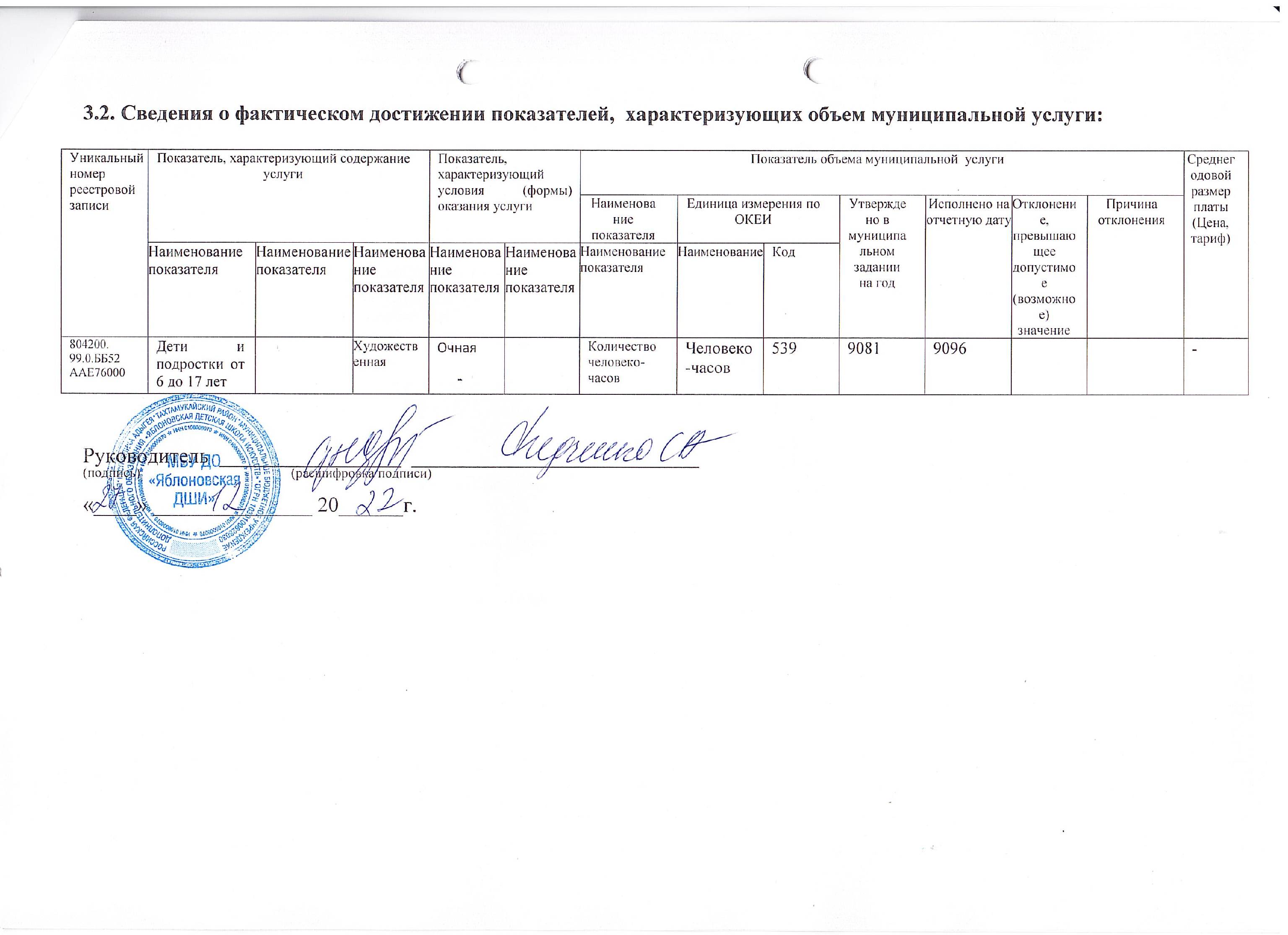 РАЗДЕЛ 2Наименование муниципальной услуги: реализация дополнительных предпрофессиональных общеобразовательных программ в области искусств2. Категории потребителей муниципальной услуги: физические лица3. Показатели, характеризующие качество и (или) объём (содержание) муниципальной услуги: 3.1. Показатели, характеризующие качество муниципальной услуги:Допустимые (возможные) отклонения от установленных показателей качества услуги, в пределах которых задание считается выполненным (процентов):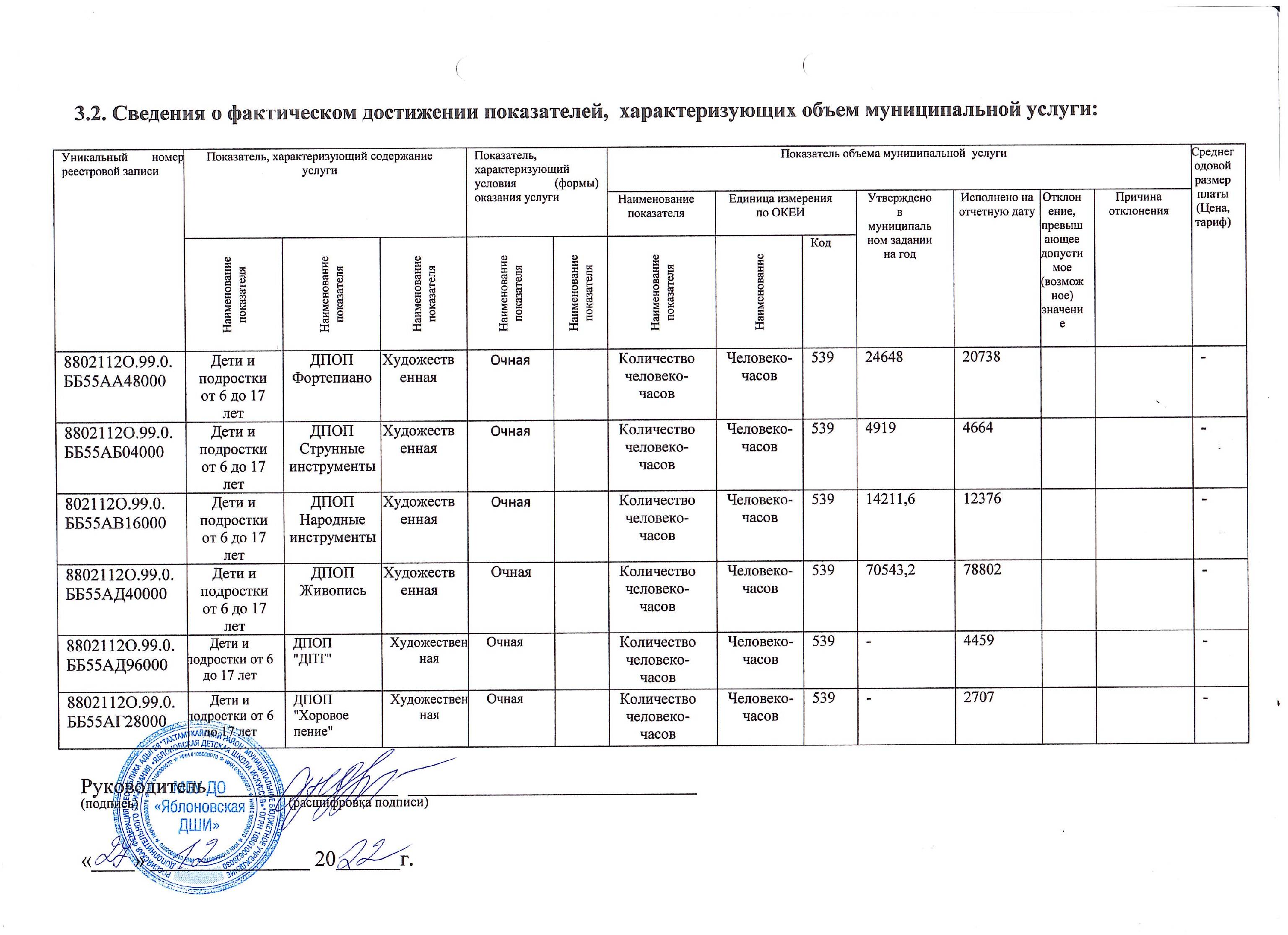 Коды 050600185.41Уникальный номер реестровой записиПоказатель, характеризующий содержание услугиПоказатель, характеризующий содержание услугиПоказатель, характеризующий содержание услугиПоказатель, характеризующий условия (формы) оказания услугиПоказатель, характеризующий условия (формы) оказания услугиПоказатель качества муниципальной  услугиПоказатель качества муниципальной  услугиПоказатель качества муниципальной  услугиПоказатель качества муниципальной  услугиПоказатель качества муниципальной  услугиПоказатель качества муниципальной  услугиПоказатель качества муниципальной  услугиУникальный номер реестровой записиПоказатель, характеризующий содержание услугиПоказатель, характеризующий содержание услугиПоказатель, характеризующий содержание услугиПоказатель, характеризующий условия (формы) оказания услугиПоказатель, характеризующий условия (формы) оказания услугиНаименование показателяЕдиница измерения по ОКЕИЕдиница измерения по ОКЕИУтверждено в муниципальном задании на годИсполнено на отчетную датуОтклонение, превышающее допустимое (возможное) значениеПричина отклонения Уникальный номер реестровой записиНаименование показателяНаименование показателяНаименование показателяНаименование показателяНаименование показателяНаименование показателяНаименованиеКодУтверждено в муниципальном задании на годИсполнено на отчетную датуОтклонение, превышающее допустимое (возможное) значениеПричина отклонения 804200. 99.0.ББ52ААЕ76000Дети и подростки от     6 до 17 летДООПХудожественнаяОчнаяУникальный номер реестровой записиПоказатель, характеризующий содержание услугиПоказатель, характеризующий содержание услугиПоказатель, характеризующий содержание услугиПоказатель, характеризующий условия (формы) оказания услугиПоказатель, характеризующий условия (формы) оказания услугиПоказатель качества муниципальной  услугиПоказатель качества муниципальной  услугиПоказатель качества муниципальной  услугиПоказатель качества муниципальной  услугиПоказатель качества муниципальной  услугиПоказатель качества муниципальной  услугиПоказатель качества муниципальной  услугиУникальный номер реестровой записиПоказатель, характеризующий содержание услугиПоказатель, характеризующий содержание услугиПоказатель, характеризующий содержание услугиПоказатель, характеризующий условия (формы) оказания услугиПоказатель, характеризующий условия (формы) оказания услугиНаименование показателяЕдиница измерения по ОКЕИЕдиница измерения по ОКЕИУтверждено в муниципальном задании на годИсполнено на отчетную датуОтклонение, превышающее допустимое (возможное) значениеПричина отклонения Уникальный номер реестровой записиНаименование показателяНаименование показателяНаименование показателяНаименование показателяНаименование показателяНаименование показателяНаименованиеКодУтверждено в муниципальном задании на годИсполнено на отчетную датуОтклонение, превышающее допустимое (возможное) значениеПричина отклонения Дети и подростки от 6 до 17 летДПОП ФортепианоХудожественнаяОчная Доля обучающихся, успешно освоивших программупроцент744100100Дети и подростки от 6 до 17 летДПОП Струнные инструментыХудожественнаяОчная Доля обучающихся, успешно освоивших программуПроцент744100100Дети и подростки от 6 до 17 летДПОП Народные инструментыХудожественнаяОчная Доля обучающихся, успешно освоивших программуПроцент744100100Дети и подростки от 6 до 17 летДПОП ЖивописьХудожественнаяОчнаяДоля обучающихся, успешно освоивших программуПроцент744100100Дети и подростки от 6 до 17 летДПОП "ДПТ"ХудожественнаяОчнаяДоля обучающихся, успешно освоивших программуПроцент744100100Дети и подростки от 6 до 17 летДПОП "Хоровое пение"ХудожественнаяОчнаяДоля обучающихся, успешно освоивших программуПроцент744100100